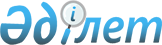 "Қазақстан Республикасының спортшыларын кезекті 2010 жылғы Ванкувердегі (Канада) XXI қысқы Олимпиада ойындарына, 2010 жылғы Гуанчжоудағы (Қытай Халық Республикасы) 16-шы Азия ойындарына, 2011 жылғы Астана және Алматы қалаларындағы (Қазақстан Республикасы) 7-ші қысқы Азия ойындарына және 2012 жылғы Лондондағы (Ұлыбритания және Солтүстік Ирландия Құрама Корольдігі) XXX Олимпиада ойындарына қатысуға даярлау жөніндегі шаралар туралы" Қазақстан Республикасы Үкіметінің 2009 жылғы 13 шілдедегі № 1059 қаулысына өзгеріс енгізу туралыҚазақстан Республикасы Үкіметінің 2011 жылғы 7 қазандағы № 1149 Қаулысы

      Қазақстан Республикасының Үкіметі ҚАУЛЫ ЕТЕДІ:



      1. «Қазақстан Республикасының спортшыларын кезекті 2010 жылғы Ванкувердегі (Канада) XXI қысқы Олимпиада ойындарына, 2010 жылғы Гуанчжоудағы (Қытай Халық Республикасы) 16-шы Азия ойындарына, 2011 жылғы Астана және Алматы қалаларындағы (Қазақстан Республикасы) 7-ші қысқы Азия ойындарына және 2012 жылғы Лондондағы (Ұлыбритания және Солтүстік Ирландия Құрама Корольдігі) XXX Олимпиада ойындарына қатысуға даярлау жөніндегі шаралар туралы» Қазақстан Республикасы Үкіметінің 2009 жылғы 13 шілдедегі № 1059 қаулысына мынадай өзгеріс енгізілсін:



      көрсетілген қаулымен бекітілген Қазақстан Республикасы спортшыларын кезекті 2010 жылғы Ванкувердегі (Канада) XXI қысқы Олимпиада ойындарына, 2010 жылғы Гуанчжоудағы (Қытай Халық Республикасы) 16-шы Азия ойындарына, 2011 жылғы Астана және Алматы қалаларындағы (Қазақстан Республикасы) 7-ші қысқы Азия ойындарына және 2012 жылғы Лондондағы (Ұлыбритания және Солтүстік Ирландия Құрама Корольдігі) XXX Олимпиада ойындарына қатысуға даярлау жөніндегі ұйымдастыру комитетінің құрамы осы қаулыға қосымшаға сәйкес жаңа редакцияда жазылсын.



      2. Осы қаулы қол қойылған күнінен бастап қолданысқа енгізіледі.      Қазақстан Республикасының

      Премьер-Министрі                               К.Мәсімов

Қазақстан Республикасы  

Үкіметінің      

2011 жылғы 7 қазандағы 

№ 1149 қаулысына  

қосымша        Қазақстан Республикасы  

Үкіметінің       

2009 жылғы 13 шілдедегі 

№ 1059 қаулысымен  

бекітілген        

Қазақстан Республикасының спортшыларын кезекті

2010 жылғы Ванкувердегі (Канада) XXI қысқы

Олимпиада ойындарына, 2010 жылғы Гуанчжоудағы

(Қытай Халық Республикасы) 16-шы Азия ойындарына,

2011 жылғы Астана және Алматы қалаларындағы (Қазақстан

Республикасы) 7-ші қысқы Азия ойындарына және 2012 жылғы

Лондондағы (Ұлыбритания және Солтүстік Ирландия Құрама

Корольдігі) XXX Олимпиада ойындарына қатысуға даярлау

жөніндегі ұйымдастыру комитетінің құрамыМәсімов                       - Қазақстан Республикасының Премьер-

Кәрім Қажымқанұлы               Министрі, төрағаЕрмегияев                     - Қазақстан Республикасының Туризм

Талғат Амангелдіұлы             және спорт министрі, төрағаның

                                орынбасарыЖақсыбеков                    - Қазақстан Республикасының Қорғаныс

Әділбек Рыскелдіұлы             министріЖәмішев                       - Қазақстан Республикасының Қаржы

Болат Бидахметұлы               министріЖұмағалиев                    - Қазақстан Республикасының Байланыс

Асқар Қуанышұлы                 және ақпарат министріЖұмағұлов                     - Қазақстан Республикасының Білім және 

Бақытжан Тұрсынұлы              ғылым министріҚайырбекова                   - Қазақстан Республикасының

Салидат Зекенқызы               Денсаулық сақтау министріКамалиев                      - Қазақстан Республикасының Көлік және

Берік Сайлауұлы                 коммуникация министріҚасымов                       - Қазақстан Республикасының Ішкі істер

Қалмұханбет Нұрмұханбетұлы      министріКелімбетов                    - Қазақстан Республикасының

Қайрат Нематұлы                 Экономикалық даму және сауда министріҚұл-Мұхаммед                  - Қазақстан Республикасының Мәдениет

Мұхтар Абрарұлы                 министріОмаров                        - Қазақстан Республикасының Туризм және

Мұрат Ескелдіұлы                спорт вице-министріДосмұхамбетов                 - Қазақстан Республикасы Ұлттық 

Темірхан Мыңайдарұлы            Олимпиада комитетінің президенті

                                (келісім бойынша)Досымбетов                    - Қазақстан Республикасы Ұлттық 

Тимур Камалұлы                  Олимпиада комитетінің бас хатшысы

                                (келісім бойынша)Жампейісов                    - Қазақстан Республикасы Туризм және

Қайыргелді Масығұтұлы           спорт министрлігі Спорт комитетінің

                                «Ұлттық штаттық командалар және

                                спорт резерві дирекциясы»

                                республикалық мемлекеттік қазыналық

                                кәсіпорнының директоры
					© 2012. Қазақстан Республикасы Әділет министрлігінің «Қазақстан Республикасының Заңнама және құқықтық ақпарат институты» ШЖҚ РМК
				